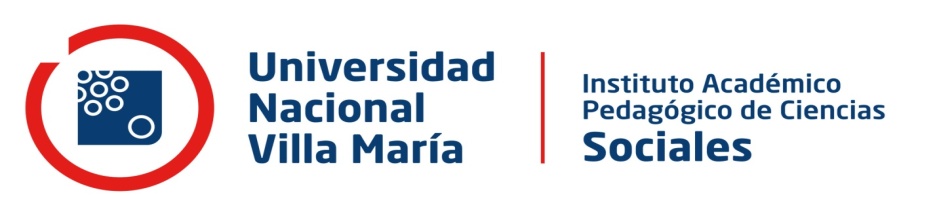 LLAMADO A CONCURSO PÚBLICO DE ANTECEDENTES Y OPOSICIÓN PARA CUBRIR CARGOS DE DOCENTES EFECTIVOS (según RCD Nº 012/2022)* ADG: Auxiliar Docente Graduado / JTP: Jefe de Trabajos PrácticosInscripciones:Cargos de JTP y ADG: 07 de marzo al 04 de abril de 2022Cierre de Inscripción: 05 de abril a las 10 hs.Días y Horarios de Atención: lunes a viernes de 8:00 a 14:00 horas.Dirección para Inscripción y Trámites:Secretaría Académica del Instituto A. P. de Ciencias Sociales - Campus Universitario.Calle Arturo Jauretche Nº 1555  (5900) Villa María, Córdoba – Argentina.Información General:Teléfono: (0353) 453-9124 E-Mail: concursos@ics.unvm.edu.ar - Sitio Web: www.unvm.edu.arUNIDAD 
COORDINADORAESPACIO CURRICULARCARGO *DEDICSEGURIDADANALISIS INSTITUCIONAL Y TEORÍA DE LAS ORGANIZACIONESADGSIMPLEESTADO Y POLÍTICAS PÚBLICASPOLÍTICAS PÚBLICASADGSIMPLESOCIEDADPSICOLOGIA CRIMINOLOGICAJTPSEMIEXCLUSIVAADMINISTRACIÓN Y GESTIÓNGESTIÓN DEL TALENTO HUMANO ADGSIMPLE